Відповідно до доручення Голови Верховної Ради України          Разумкова Д.О. від 24 січня 2020 року Комітетом розглянуто проект Закону України про внесення змін до Закону України "Про запобігання корупції" щодо роботи близьких осіб військових посадових осіб (реєстр. № 2799), поданий народним депутатом України Павлюком М.В.Метою законопроекту, як зазначено у пояснювальній записці до нього, є врегулювання питання проблемної ситуації проходження військової служби близькими особами шляхом узгодження вимог статті 27 Закону України «Про запобігання корупції» із Статутом внутрішньої служби Збройних Сил України та конкретизації умов при яких військові посадові особи не можуть мати у прямому підпорядкуванні близьких їм осіб або бути прямо підпорядкованими у зв’язку з виконанням посадових обов’язків.Законопроектом пропонується не розповсюджувати на військових посадових осіб Збройних Сил України, Державної служби спеціального зв’язку та захисту інформації України та інших утворених відповідно до законів військових формувань  (крім військовослужбовців строкової військової служби, курсантів вищих військових навчальних закладів, курсантів вищих навчальних закладів, які мають у своєму складі військові інститути, курсантів факультетів, кафедр та відділень військової підготовки)  обмеження щодо спільної роботи їх близьких осіб, передбачені абзацами 1, 2 ч. 1 ст. 27 Закону за винятком тих, які відповідно до ст. 31 Статуту внутрішньої служби Збройних Сил України є безпосередніми начальниками або підлеглими по відношенню до близьких осіб.Відповідно до статті 31 Статуту внутрішньої служби Збройних Сил України "начальники, яким військовослужбовці підпорядковані за службою, у тому числі і тимчасово, є прямими начальниками для цих військовослужбовців. Найближчий до підлеглого прямий начальник є безпосереднім начальником".Розглянувши та обговоривши запропоновані у законопроекті зміни Комітет вважає, що для комплексного врегулювання  питання спільної роботи близьких осіб зміни необхідно вносити не лише до статті 27 , але і до інших норм Закону України “Про запобігання корупції”, зокрема й статті 1 вказаного Закону України, оскільки правове регулювання спільної роботи близьких осіб пов'язане з визначенням терміну "пряме підпорядкування". Крім того, на думку Комітету, врегулювання питання спільної роботи близьких осіб необхідно не лише щодо вказаних вище категорій осіб, але і щодо інших осіб, на яких наразі поширюється дія Закону України "Про запобігання корупції».Комітет Верховної Ради України з питань бюджету ухвалив рішення, що законопроект (реєстр. № 2799) не матиме впливу на показники бюджету (висновок Комітету 04-13/8-371(43379)).Комітет з питань інтеграції України з Європейським Союзом, розглянувши визнав положення законопроекту (реєстр. № 2799) такими, що регулюються національним законодавством країн-членів Європейського Союзу та не підпадають під дію міжнародно-правових зобов’язань України у сфері європейської інтеграції (висновок Комітету 04-20/10-2020(58737)).Головне науково-експертне управління Апарату Верховної Ради України у своєму висновку №16/3-2020/190265 від 22.10.2020 року висловлює зауваження до законопроекту.Враховуючи викладене та той факт, що  для комплексного врегулювання питання спільної роботи близьких осіб необхідно вносити зміни до норм закону, що не є предметом регулювання даного законопроекту,  Комітет за результатами розгляду законопроекту на своєму засіданні 22 грудня 2020 року (протокол № 62) ухвалив рішення рекомендувати Верховній Раді України Раді України за результатами розгляду в першому читанні повернути законопроект (реєстр. № 2799) суб'єкту права законодавчої ініціативи на доопрацювання.Доповідачем від Комітету на засіданні Верховної Ради України визначено Голову Комітету Радіну А.О.Голова Комітету                                                                        	А.О. РадінаВЕРХОВНА РАДА УКРАЇНИ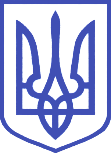 